О внесении изменений в постановление № 14 от 13.02.2018 «Об утверждении Административного регламента администрации Красночетайского сельского поселения Красночетайского района Чувашской Республики предоставления муниципальной услуги «Выдача разрешения на ввод объекта в эксплуатацию»  В соответствии с Федеральным законом от 27 декабря 2018 г. № 522-ФЗ "О внесении изменений в отдельные законодательные акты Российской Федерации в связи с развитием систем учета электрической энергии (мощности) в Российской Федерации" администрация Красночетайского сельского поселения Красночетайского района Чувашской Республики постановляет: 1. Внести изменения в  Административного регламента администрации Красночетайского сельского поселения Красночетайского района Чувашской Республики предоставления муниципальной услуги «Выдача разрешения на ввод объекта в эксплуатацию», утвержденный постановлением главы администрации Красночетайского сельского поселения Красночетайского района Чувашской Республики от 13.02.2018 №14.1.1.  Абзац 8 пункта 2.6.1  раздела 2 дополнить словами:«а также документы, подтверждающие передачу гарантирующим поставщикам электрической энергии многоквартирных домов и помещений в многоквартирных домах, подписанные представителями гарантирующих поставщиков электрической энергии.».2. Настоящее постановление вступает в силу с 1 января 2021 года и подлежит опубликованию в периодическом печатном издании «Вестник Красночетайского сельского поселения».           Глава администрации сельского поселения		       	                          А.Г. ВолковЧĂВАШ РЕСПУБЛИКИХĔРЛĔ ЧУТАЙ   РАЙОНĚ 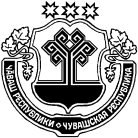 ЧУВАШСКАЯ  РЕСПУБЛИКА КРАСНОЧЕТАЙСКИЙ   РАЙОН  ХĔРЛĔ ЧУТАЙЯЛ ПОСЕЛЕНИЙĚН АДМИНИСТРАЦИЙĚ ЙЫШĂНУ                       29.07.2020     58  №      Хĕрлĕ Чутай салиАДМИНИСТРАЦИЯКРАСНОЧЕТАЙСКОГО  СЕЛЬСКОГО ПОСЕЛЕНИЯ ПОСТАНОВЛЕНИЕ 29.07.2020    № 58село Красные Четаи